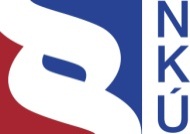 Kontrolní závěr z kontrolní akce13/31Majetek a peněžní prostředky státu, se kterými je příslušné hospodařit Ministerstvo zdravotnictvíKontrolní akce byla zařazena do plánu kontrolní činnosti Nejvyššího kontrolního úřadu (dále jen „NKÚ“) na rok 2013 pod číslem 13/31. Kontrolní akci řídil a kontrolní závěr vypracoval člen NKÚ Ing. Antonín Macháček.Cílem kontroly bylo prověřit hospodaření s majetkem a peněžními prostředky státu, se kterými je příslušné hospodařit Ministerstvo zdravotnictví.Kontrola byla prováděna v době od září 2013 do března 2014. Kontrolovaným obdobím byly roky 2010 až 2013, v případě věcných souvislostí i období předchozí a následující.Kontrolovaná osoba: Ministerstvo zdravotnictví.Námitky proti kontrolnímu protokolu, které Ministerstvo zdravotnictví podalo, byly vypořádány vedoucím skupiny kontrolujících rozhodnutím o námitkách.K o l e g i u m   N K Ú   na svém X. zasedání, konaném dne 26. května 2014,s c h v á l i l o   usnesením č. 13/X/2014k o n t r o l n í   z á v ě r   v tomto znění:I. ÚvodMinisterstvo zdravotnictví (dále také „MZ“) je podle zákona č. 219/2000 Sb. organizační složkou státu, účetní jednotkou podle zákona č. 563/1991 Sb. a správcem kapitoly státního rozpočtu 335 – Ministerstvo zdravotnictví. MZ je dle zákona č. 2/1969 Sb. ústředním orgánem státní správy pro zdravotní péči, ochranu veřejného zdraví, zdravotnickou vědeckovýzkumnou činnost, zdravotnická zařízení v přímé řídící působnosti, zacházení s návykovými látkami, přípravky, prekursory a pomocnými látkami, vyhledávání, ochranu a využívání přírodních léčivých zdrojů, přírodních léčebných lázní a zdrojů přírodních minerálních vod, léčiva a prostředky zdravotnické techniky pro prevenci, diagnostiku a léčení lidí, zdravotní pojištění a zdravotnický informační systém, pro používání biocidních přípravků a uvádění biocidních přípravků a účinných látek na trh. Součástí MZ je Český inspektorát lázní a zřídel a Inspektorát omamných a psychotropních látek.Kontrola NKÚ se zaměřila na nakládání s majetkem státu, se kterým je MZ příslušné hospodařit, vybrané náklady na zajištění činnosti MZ a na informační a komunikační technologie MZ. Kontrola NKÚ se u MZ zaměřila rovněž na ověření výdajů na konzultační, poradenské a právní služby, na odpisy majetku, pohledávky a závazky a na inventarizaci majetku.Pozn.:	Všechny právní předpisy uváděné v tomto kontrolním závěru jsou aplikovány ve znění účinném pro kontrolované období.II. Skutečnosti zjištěné při kontroleCelkový přehled ke kontrole vybraného majetku a vybraných nákladů a výdajů na zajištění činnosti MZ je uveden v tabulce č. 1. Kontrolou NKÚ byl prověřen objem majetku MZ a vybraných nákladů (výdajů) v celkové hodnotě 521 735 757 Kč.Tabulka č. 1 – Přehled kontrolovaného objemu majetku a vybraných nákladů (výdajů)	(v Kč)Poznámky: 	1.	Pod pojmem „pronájem majetku MZ“ je uveden majetek, se kterým je MZ příslušné hospodařit a který úplatně poskytuje třetím osobám k užívání.2.	Pod pojmem „nájem majetku MZ“ je uveden majetek, který si MZ najímá od třetích osob. 3.	Částka obsahuje i konečný zůstatek účtu 314 – Krátkodobé poskytnuté zálohy k 31. 12. 2010 v částce 3 980 022,64 Kč. Účet 314 byl kontrolován i v období 2011 a 2012; aby se zabránilo duplicitě, je uváděn v kontrolovaném objemu majetku jen jednou. 4.	Kontrolou byla prověřena inventarizace majetku dle vybraných účtů. V roce 2010 je uvedena celková hodnota majetku na vybraných účtech. V letech 2011 a 2012 tabulka uvádí již pouze změnu hodnoty majetku na daných účtech oproti předchozímu roku.Nakládání s majetkem MZKontrolní akce NKÚ prověřila nakládání s majetkem MZ v celkové hodnotě 112 918 460 Kč. Kontrolou byla zjištěna dále popsaná porušení právních předpisů:Účtování o pořízení majetku MZKontrolou účtování MZ o nakládání s majetkem bylo zjištěno, že MZ nepostupovalo v souladu s ustanovením § 3 odst. 1 zákona č. 563/1991 Sb., neboť účtovalo o pořízení majetku do účetního období, se kterým toto pořízení věcně ani časově nesouviselo. V roce 2011 MZ nesprávně zaúčtovalo pořízení majetku realizované v roce 2010 v hodnotě 1 359 271 Kč a v roce 2010 pořízení majetku realizované v roce 2009 v hodnotě 602 259 Kč. Kontrolou bylo rovněž zjištěno, že MZ nepostupovalo v souladu s ustanovením § 4 odst. 8 zákona č. 563/1991 Sb., neboť nedodrželo obsahové vymezení položek účetní závěrky. V jednom případě v roce 2010 nesprávně účtovalo o pořízení majetku v celkové hodnotě 4 776 848 Kč. Ve druhém případě v roce 2010 nesprávně účtovalo o pořízení služby v hodnotě 22 920 000 Kč na majetkový účet 012 – Nehmotné výsledky výzkumu a vývoje. Pořízení služby zůstalo nesprávně zaúčtované i v letech 2011, 2012 a 2013. Následkem nesprávného účtování o pořízení služby Ministerstvo zdravotnictví tuto službu v letech 2011 až 2013 odpisovalo.Výše uvedeným nesprávným účtováním Ministerstvo zdravotnictví zároveň nadhodnotilo i podhodnotilo účty uvedené v příloze č. 1 tohoto kontrolního závěru. Veřejné zakázky související s nakládáním s majetkem MZKontrolou NKÚ bylo zjištěno, že MZ ve dvou případech při pořizování majetku nedodrželo lhůtu 48 dní stanovenou zákonem č. 137/2006 Sb. pro odeslání oznámení o výsledku zadávacího řízení k uveřejnění. V jednom případě MZ překročilo tuto lhůtu o 76 dní a ve druhém případě o 3 dny.Peněžní prostředky státního rozpočtu na zajištění činnosti MZCelková výše nákladů ke kontrole NKÚ vybraných nákladových účtů na zajištění činnosti MZ v letech 2011, 2012 a 2013 je uvedena v tabulce č. 2, a to včetně výše vybraných nákladů připadajících na jednoho zaměstnance MZ. Přepočtený průměrný stav zaměstnanců MZ byl 377 v roce 2011, 369 v roce 2012 a 365 v roce 2013. Tabulka č. 2 – Celková výše nákladů a náklady na 1 zaměstnance 	(v tis. Kč)Kontrolní akce NKÚ prověřila náklady vynaložené na zajištění činnosti MZ v celkové hodnotě 23 959 730 Kč (viz tabulka č. 3). Kontrolovány byly především náklady z let 2012 a 2013, protože náklady roku 2010 a 2011 byly předmětem kontrolní akce NKÚ č. 11/34.Tabulka č. 3 – Kontrolovaný objem nákladů na zajištění činnosti MZ 	(v Kč)CestovnéKontrolní akce NKÚ zjistila, že MZ při povolování zahraničních pracovních cest nepostupovalo důsledně dle ustanovení § 153 odst. 1 zákona č. 262/2006 Sb., neboť neurčilo písemně místo nástupu a ukončení kontrolovaných zahraničních pracovních cest. Tento nedostatek byl zjištěn jak v příkazu ministra, který upravuje zahraniční pracovní cesty zástupců MZ, tak v dokladech předložených Ministerstvem zdravotnictví ke kontrole. Účtování o peněžních prostředcích státního rozpočtu na zajištění činnosti MZKontrolní akce NKÚ zjistila, že MZ účtovalo o nákladech na opravy a udržování do účetního období, se kterým věcně a časově nesouvisely, čímž porušilo ustanovení § 3 odst. 1 zákona č. 563/1991 Sb.V roce 2012 MZ nesprávně zaúčtovalo náklady na služby realizované v roce 2011 v hodnotě 1 327 922,86 Kč a v roce 2013 náklady na služby realizované v roce 2012 v hodnotě 1 249 906,40 Kč. Nesprávně MZ účtovalo rovněž o nákladech na ostatní služby. V roce 2013 MZ zaúčtovalo náklady na ostatní služby realizované v roce 2012 v hodnotě 706 533 Kč.Výše uvedeným nesprávným účtováním MZ zároveň nadhodnotilo i podhodnotilo účty uvedené v příloze č. 1 tohoto kontrolního závěru.Ovlivnění výsledku hospodaření MZNásledkem účtování MZ o nakládání s majetkem a o nákladech na zajištění činnosti do účetních období, s nimiž tyto účetní případy věcně ani časově nesouvisely (viz kapitoly II.1. a II.2. tohoto kontrolního závěru), nebylo účetnictví MZ v letech 2009 až 2013 správné ve smyslu ustanovení § 8 odst. 2 zákona č. 563/1991 Sb. Tímto nesprávným účtováním MZ rovněž ovlivnilo výsledek hospodaření v letech 2010 až 2013. Chyby v účetnictví, které byly zjištěny na kontrolním vzorku, měly vliv na správnost výsledku hospodaření MZ, ale jejich dopad na celkový hospodářský výsledek nebyl významný (pohyboval se v řádu desetin procenta), jak je uvedeno v tabulce č. 4. Tabulka č. 4 – Vyčíslení ovlivnění výsledku hospodaření MZ 	(v Kč)Informační a komunikační technologie na MZDle vyjádření MZ byly v období do 1. 3. 2009 technická podpora a další činnosti v oblasti informačně-komunikačních technologií (dále také „ICT“) na MZ řešeny v rámci přípravy technologické platformy pro projekty elektronizace zdravotnictví v rámci kompetenčního centra pro eHealth zejména ve spolupráci s organizační složkou státu (podřízenou MZ) Koordinační středisko pro resortní zdravotnické informační systémy (dále také „KSRZIS“).V období od 1. 3. 2009 do 30. 6. 2012 uzavřelo MZ postupně čtyři smlouvy s obchodní společností, která zajišťovala pro MZ služby technické podpory a další činnosti v oblasti ICT.Dne 29. 6. 2010 uzavřelo MZ v rámci projektu Komplexní zajištění IS/ICT resortu zdravotnictví (dále jen „Projekt“) tři smlouvy s další obchodní společností (dále jen „dodavatel Projektu“). Cílovým řešením Projektu mělo být vytvoření systému podpory řízení kvality a nákladovosti ve zdravotnictví prostřednictvím ICT. Po vybudování technologické infrastruktury resortu v rámci Projektu by na ní byly provozovány ekonomické a další informační systémy a zpracovávány společné agendy zúčastněných organizací. Na jednání řídicího výboru Projektu dne 28. 2. 2012 rozhodlo MZ o zastavení Projektu a ukončení spolupráce s dodavatelem Projektu. Dodavateli Projektu Ministerstvo zdravotnictví s ohledem na předčasné ukončení prací na Projektu neuhradilo žádné peněžní prostředky. V souvislosti s Projektem však MZ uhradilo třetí obchodní společnosti celkem 2 121 000 Kč za projektové řízení Projektu a advokátní kanceláři 1 119 960 Kč za služby spočívající v právní analýze vzniklé situace a ukončení smlouvy s dodavatelem Projektu bez sankčních důsledků.MZ tak v kontrolovaném období vynaložilo v souvislosti s nerealizovaným Projektem celkem 3 240 960 Kč. K datu ukončení kontrolní akce NKÚ vykonává pro MZ technickou podporu a další činnosti v oblasti ICT, stejně jako před zahájením reorganizace (1. 3. 2009), organizační složka státu (podřízená MZ) KSRZIS. Ředitel této organizační složky státu je zároveň ředitelem odboru informatiky na MZ.Odpisy majetku MZKontrolní akce NKÚ zjistila, že MZ nepostupovalo v souladu s ustanoveními § 66 odst. 1 a 9 vyhlášky č. 410/2009 Sb. tím, že první odpis majetku v celkové hodnotě 2 321 161 Kč zařazeného do užívání v měsíci listopadu 2011 provedlo ve výši 40 % pořizovací ceny, ačkoliv okamžik zařazení dlouhodobého majetku do užívání byl MZ znám. Tímto způsobem došlo k navýšení odpisů MZ k 31. 12. 2011 minimálně o částku 904 285 Kč. Kontrolou bylo dále zjištěno, že MZ nepostupovalo v souladu s bodem 4.3. ČÚS č. 708, když v prosinci 2011 zařadilo do užívání majetek v celkové hodnotě 601 961 Kč a současně zahájilo jeho odepisování. Odpisování však mělo být zahájeno prvním dnem měsíce, který následuje po měsíci, ve kterém došlo k zařazení majetku do užívání. Tímto způsobem došlo k navýšení odpisů k 31. 12. 2011 o částku 245 015 Kč.Výše uvedeným postupem MZ k 31. 12. 2011 nadhodnotilo účet 082 – Oprávky k samostatným movitým věcem a souborům movitých věcí vykazovaný ve sloupci „KOREKCE“ rozvahové položky A.II.4. Samostatné movité věci a soubory movitých věcí, čímž podhodnotilo aktiva vykazovaná v rozvahové položce A.II.4. Samostatné movité věci a soubory movitých věcí o částku 1 149 300 Kč. Zároveň MZ nadhodnotilo účet 
406 – Oceňovací rozdíly při změně metody k 31. 12. 2011 o částku 1 149 300 Kč.Pohledávky a závazky MZKontrolní akce NKÚ zjistila, že MZ nepostupovalo v souladu s ustanovením § 32 odst. 9 písm. c) vyhlášky č. 410/2009 Sb., neboť ke konci roku 2010 neúčtovalo o poskytnutých zálohách ve výši 1 807 949,70 Kč na nákladové účty a souvztažně na účet 389 – Dohadné účty pasivní; přestože skutečná výše závazků nebyla k okamžiku účetního případu známa, bylo známo účetní období, se kterým souvisely.Výše uvedeným postupem MZ k 31. 12. 2010 podhodnotilo položku A.I. Náklady z činnosti o částku 1 807 949,70 Kč a nadhodnotilo položku B.VI.4. Výsledek hospodaření po zdanění o částku 1 807 949,70 Kč.Kontrolou bylo dále zjištěno, že MZ nedodrželo obsahové vymezení položky C.I.5. Oceňovací rozdíly při prvotním použití metody tím, že k 31. 12. 2011 zaúčtovalo krátkodobé poskytnuté zálohy za rok 2007 ve výši 2 890 Kč, za rok 2008 ve výši 229 264 Kč, za rok 2009 ve výši 1 933 918,50 Kč a za rok 2010 ve výši 321 843,60 Kč, neboť se nejednalo o účetní metodu dle ustanovení § 55 až § 74 vyhlášky č. 410/2009 Sb. a dle bodu 7. českého účetního standardu č. 701 – Účty a zásady účtování na účtech.Tímto postupem MZ k 31. 12. 2011 nadhodnotilo položku C.I.5. Oceňovací rozdíly při prvotním použití metody o částku 2 487 916,10 Kč.Inventarizace majetku MZKontrolní akcí NKÚ bylo prověřeno provedení inventarizace majetku vykazovaného na položkách rozvahy A.I.1. Nehmotné výsledky výzkumu a vývoje, A.I.2. Software, A.I.7. Nedokončený dlouhodobý nehmotný majetek, A.II.1. Pozemky, A.II.3. Stavby a A.II.8. Nedokončený dlouhodobý hmotný majetek k 31. 12. 2010, k 31. 12. 2011 a k 31. 12. 2012. Kontrolou nebyly zjištěny nedostatky.III. ShrnutíNKÚ zkontroloval u MZ majetek, vybrané náklady a výdaje na zajištění činnosti, to vše v celkové hodnotě 521 735 757 Kč. Kontrolou bylo zjištěno, že účetnictví MZ nebylo v letech 2009 až 2013 správné ve smyslu ustanovení § 8 odst. 2 zákona č. 563/1991 Sb. Nesprávnost účetnictví byla způsobena tím, že MZ:účtovalo o nakládání s majetkem a o nákladech na zajištění činnosti do účetních období, s nimiž dané účetní případy věcně ani časově nesouvisely;nedodrželo obsahové vymezení položek účetní závěrky při účtování o nakládání s majetkem;odepisovalo majetek v nesprávné výši.Nesprávným účtováním ovlivnilo MZ výsledek hospodaření v letech 2010 až 2013. V roce 2010 měl být výsledek hospodaření nižší minimálně o 19 994 738 Kč. V letech 2011 až 2013 měl být výsledek hospodaření MZ vyšší, a to minimálně o 2 533 865 Kč v roce 2011, o 2 236 483 Kč v roce 2012 a o 4 821 439 Kč v roce 2013. MZ v kontrolovaném období uhradilo obchodním společnostem celkem 3 240 960 Kč za plnění související s nerealizovaným projektem reorganizace ICT na MZ.Předmět kontrolyKontrolovaný objem majetku a nákladů (výdajů)Kontrolovaný objem majetku a nákladů (výdajů)Kontrolovaný objem majetku a nákladů (výdajů)Kontrolovaný objem majetku a nákladů (výdajů)Kontrolovaný objem majetku a nákladů (výdajů)Celkem Předmět kontrolyRok 2009Rok 2010Rok 2011Rok 2012Rok 2013Celkem Přírůstky majetku MZ13 156 461,3045 476 579,2011 359 025,0027 260 717,0097 252 782,50Úbytky majetku MZ569 984,001 282 500,0011 511 403,7013 363 887,70Pronájem majetku MZ1317 039,001 475 763,00324 990,002 117 792,00Nájem majetku MZ269 764,00114 234,00183 998,00Cestovné1 852 477,36850 700,972 703 178,33Spotřeba materiálu MZ2 678 184,601 147 408,393 825 592,99Dary412 213,00315 255,54727 468,54Opravy a udržování1 327 922,863 776 500,161 362 621,906 467 044,92Ostatní služby6 906 606,602 891 697,009 798 303,60Náklady na reprezentaci229 947,00208 194,20438 141,20Pohledávky a závazky46 608,184 362 841,8032 784 902,38522 423,66530,007 717 306,02Odpisy35 501 492,006 303 421,005 079 816,0046 884 729,00Konzultační, porad. a právní služby32 763 372,0032 763 372,00Informační technologie3 437 910,004 199 979,002 772 000,001 940 400,0012 350 289,00Inventarizace4274 406 887,318 566 838,462 168 145,83285 141 871,60Celkem16 640 979,48329 333 310,3165 140 207,7098 765 035,9111 856 224,00521 735 757,40Předmět kontroly2011201120122012201320132013Předmět kontrolyCelková výše nákladůNáklady na 1 zaměstnanceCelková výše nákladůNáklady na 1 zaměstnanceCelková výše nákladůNáklady na 1 zaměstnanceCestovné5 320,8714,956 152,4916,675 481,1915,0215,02Spotřeba materiálu 980 460,372 754,1065 649,12177,9119 284,8452,8452,84Dary315,440,89410,541,11339,850,930,93Opravy a udržování15 499,0743,546 191,4016,784 781,6013,1013,10Ostatní služby623 141,931 750,40584 780,921 584,77590 286,601 617,221 617,22Náklady na reprezentaci1 004,912,821 116,143,021 694,104,644,64Celkem1 625 742,594 566,70664 300,611 800,27621 868,181 703,751 703,75Předmět kontroly201120122013CelkemCestovné1 852 477,36850 700,972 703 178,33Spotřeba materiálu 2 678 184,601 147 408,393 825 592,99Dary412 213,00315 255,54727 468,54Opravy a udržování1 327 922,863 776 500,161 362 621,906 467 044,92Ostatní služby6 906 606,602 891 697,009 798 303,60Náklady na reprezentaci229 947,00208 194,20438 141,20Celkem1 327 922,8615 855 928,726 775 878,0023 959 729,58Skutečnost2010201120122013Celkem nadhodnocen výsledek hospodaření24 771 585,706 104 770,861 956 439,400,00Celkem podhodnocen výsledek hospodaření4 776 848,008 638 636,004 192 922,864 821 439,40Celková minimální výše účetních chyb29 548 433,7014 743 406,866 149 362,264 821 439,40Konečný vliv na hodnotu výsledku hospodaření−19 994 737,702 533 865,142 236 483,464 821 439,40Výsledek hospodaření −4 484 361 000,00−4 850 708 000,26−3 217 486 000,15−3 315 371 000,00Vliv účetních chyb na výsledek hospodaření (v %)0,450,050,070,15Příloha č. 1 kontrolního závěru z kontrolní akce 13/31Příloha č. 1 kontrolního závěru z kontrolní akce 13/31Příloha č. 1 kontrolního závěru z kontrolní akce 13/31Příloha č. 1 kontrolního závěru z kontrolní akce 13/31Příloha č. 1 kontrolního závěru z kontrolní akce 13/31Příloha č. 1 kontrolního závěru z kontrolní akce 13/31Příloha č. 1 kontrolního závěru z kontrolní akce 13/31VLIV NA ÚČETNÍ VÝKAZY MZVLIV NA ÚČETNÍ VÝKAZY MZVLIV NA ÚČETNÍ VÝKAZY MZRokKap. KZPředmět kontrolyÚčetRozvahaRozvahaVýkaz zisku a ztrátyVýkaz zisku a ztrátyVýsledek hospodařeníRokKap. KZPředmět kontrolyÚčetAktivaPasiva Náklady VýnosyVýsledek hospodaření2009II.1Ezp041602 259,000,002009II.1Ezp383602 259,000,002009CelkemCelkemCelkem602 259,00602 259,000,000,000,002010II.1Kultivace seznamu zdrav. výkonů0411 315 635,000,002010II.1Kultivace seznamu zdrav. výkonů3831 359 271,000,002010II.1Kultivace seznamu zdrav. výkonů51843 636,00−43 636,002010II.1Audit fakultních nemocnic012−22 920 000,000,002010II.1Audit fakultních nemocnic51822 920 000,00−22 920 000,002010II.1Spisová služba0132 814 840,000,002010II.1Spisová služba0221 962 008,000,002010II.1Spisová služba3834 776 848,000,002010II.1Spisová služba518−4 776 848,004 776 848,002010II.6Zálohové platby1 807 949,70−1 807 949,702010CelkemCelkemCelkem−16 827 517,006 136 119,0019 994 737,700,00−19 994 737,702011II.1Kultivace seznamu zdrav. výkonů518−43 636,0043 636,002011II.1Audit fakultních nemocnic0728 595 000,000,002011II.1Audit fakultních nemocnic551−8 595 000,008 595 000,002011II.1Spisová služba5184 776 848,00−4 776 848,002011II.2Outsourcingované služby 13831 327 922,860,002011II.2Outsourcingované služby 151180 212,06−80 212,062011II.2Outsourcingované služby 15181 247 710,80−1 247 710,802011CelkemCelkemCelkem8 595 000,001 327 922,86−2 533 865,140,002 533 865,142012II.1Audit fakultních nemocnic0722 865 000,002012II.1Audit fakultních nemocnic551−2 865 000,002 865 000,002012II.2Outsourcingované služby 1511−80 212,0680 212,062012II.2Outsourcingované služby 1518−1 247 710,801 247 710,802012II.2Outsourcingované služby 23831 249 906,400,002012II.2Outsourcingované služby 2511119 186,00−119 186,002012II.2Outsourcingované služby 25181 130 720,40−1 130 720,402012II.2Komoditní burza383706 533,000,002012II.2Komoditní burza518706 533,00−706 533,002012CelkemCelkemCelkem2 865 000,001 956 439,40−2 236 483,460,002 236 483,462013II.1Audit fakultních nemocnic0722 865 000,000,002013II.1Audit fakultních nemocnic551−2 865 000,002 865 000,002013II.2Outsourcingované služby 2511−119 186,00119 186,002013II.2Outsourcingované služby 2518−1 130 720,401 130 720,402013II.2Komoditní burza518−706 533,00706 533,002013CelkemCelkemCelkem2 865 000,000,00−4 821 439,400,004 821 439,40